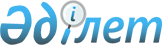 О проекте Закона Республики Казахстан "О ратификации Соглашения между Республикой Казахстан, Азербайджанской Республикой и Российской Федерацией
о точке стыка линий разграничения сопредельных участков дна Каспийского моря"Постановление Правительства Республики Казахстан от 20 августа 2003 года N 832      Правительство Республики Казахстан постановляет: 

      Внести на рассмотрение Мажилиса Парламента Республики Казахстан проект Закона Республики Казахстан "О ратификации Соглашения между Республикой Казахстан, Азербайджанской Республикой и Российской Федерацией о точке стыка линий разграничения сопредельных участков дна Каспийского моря".       Премьер-Министр 

   Республики Казахстан                                                           проект  

Закон Республики Казахстан  О ратификации Соглашения между Республикой Казахстан, 

Азербайджанской Республикой и Российской Федерацией 

о точке стыка линий разграничения 

сопредельных участков дна Каспийского моря       Ратифицировать Соглашение между Республикой Казахстан, Азербайджанской Республикой и Российской Федерацией о точке стыка линий разграничения сопредельных участков дна Каспийского моря, совершенное в городе Алматы 14 мая 2003 года.       Президент 

Республики Казахстан  

Соглашения между Республикой Казахстан, 

Азербайджанской Республикой и Российской Федерацией 

о точке стыка линий разграничения 

сопредельных участков дна Каспийского моря       Республика Казахстан, Азербайджанская Республика и Российская Федерация, далее именуемые Сторонами, 

      согласились о нижеследующем:  

Статья 1       Стороны, в соответствии с пунктом 5 статьи 1 Протокола  от 13 мая 2002 года к Соглашению между Республикой Казахстан и Российской Федерацией о разграничении дна северной части Каспийского моря в целях осуществления суверенных прав на недропользование от 6 июля 1998 года, пунктом 4 статьи 1 Соглашения между Азербайджанской Республикой и Российской Федерацией о разграничении сопредельных участков дна Каспийского моря от 23 сентября 2002 года и статьей 2 Протокола  от 27 февраля 2003 года к Соглашению между Республикой Казахстан и Азербайджанской Республикой о разграничении дна Каспийского моря между Республикой Казахстан и Азербайджанской Республикой от 29 ноября 2001 года, определили местоположение точки стыка линий разграничения сопредельных участков дна Каспийского моря с географическими координатами 42 о 33',6 северной широты и 49 o 53',3 восточной долготы.  

Статья 2       Настоящее Соглашение временно применяется с момента подписания и вступает в силу с даты последнего письменного уведомления о выполнении Сторонами соответствующих внутригосударственных процедур.       Совершено в городе Алматы "14" мая 2003 года в трех экземплярах, каждый на казахском, азербайджанском и русском языках, причем все тексты имеют одинаковую силу. 

      В случае возникновения разногласий при толковании положений настоящего Соглашения Стороны будут использовать текст на русском языке.       За Республику Казахстан       За Азербайджанскую Республику       За Российскую Федерацию 
					© 2012. РГП на ПХВ «Институт законодательства и правовой информации Республики Казахстан» Министерства юстиции Республики Казахстан
				